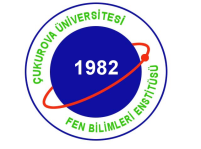  Çukurova Üniversitesi Fen Bilimleri EnstitüsüÇukurova University Insitute of Natural and Applied ScienceFEN ve MÜHENDİSLİKBİLİMLERİ DERGİSİJournal of ScienceAndEngineering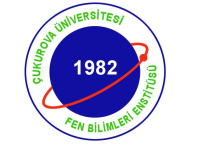                 Çukurova Üniversitesi Fen Bilimleri EnstitüsüÇukurova University Insitute of Natural and Applied ScienceFEN ve MÜHENDİSLİKBİLİMLERİ DERGİSİJournal of ScienceAndEngineeringÇukurova Üniversitesi Fen Bilimleri Enstitüsü Yüksek Lisans ve Doktora tez çalışmaları bu dergide yayınlanır.Derginin bu sayısının yayınlanmasını sağlayanDergi Yayın KuruluProf.Dr.Nazan KOLUMANProf.Dr.N.Yeşim Y.MENDİ 		Prof.Dr.Hakan YAVUZProf.Dr.M.Revan ÖZKALEDoç.Dr.Gökhan GÖKÇE (Raportör)Yazışma Adresi :	Çukurova Üniversitesi			Fen Bilimleri Enstitüsü			ADANA                                                      İÇİNDEKİLERCONTENTCilt : 	34Sayı : 12016AdanaCilt : 	34Sayı : 12016         AdanaÇERÇİ,E,ERTEN,E., Avrupa Ve Türkiye’deki Şarap Üretim Tesislerinin Mimari Yönden DeğerlendirilmesiAn Architectural Evaluation About Wineries Of Europe And TurkeyGÜVENÇ,S., ANIL,M., Yer Altı Maden İşletmelerinde İş Sağlığı Ve Güvenliğine Örnek Uygulama: Gümüştaş Madencilik ve Tic. A.Ş. Bolkardağ İşletmesinde İsg Uygulamaları Ve Risk DeğerlendirmesiOccupational Safety Applications and Risk Assessment İn Gümüştaş Bolkardağ Ore MineGÖNGÖR,Ö..BİLGİN,R., Katalaz Enziminin Kerevizden (Apium Graveolens) SaflaştirilmasiPurification Of Catalase From Celery  (Apium Graveolens)AKGÜL,S,F.,DEHRİ,İ., Lityum Hava Pillerinde Paladyumun Etkinliğinin Farkli Elektrolit Ortamlarinda AraştirilmasiInvestigation In Different Electrolyte Environment Of The Palladium Lithium Battery Air BatteriesFIRAT,Ö.,KARGIN,F., Cıvanın Etkisine Bırakılan Oreochromisniloticus’ta Cıvanın, Dokularda BirikimiMercuryaccumulation İn Tıssues Of Oreochromisniloticus exposedtomercuryAKSOY,S.,AYIK,H., Kısıtlanmış Dönüşüm Yarıgruplarının DoğuraylarıGenerators Of Transformation Semigroups With Restricted RangeATIZ,A.,KARAKILÇIK,M., Vakum Tüplü Kolektörleriyle Düzlem Kolektör Ve Güneş Havuzundan Oluşan Sistemin Isıtma PerformansıHeat Performans Ofsystemwhichıs Consisted Of  Evacuated tube Collector swith flatplate collectors AndsolarpondPARLAR,T., ÖZEL,A,S.,   Effects Of Term Weighting Methods On The Sentiment Analysis Of Turkish ReviewsTürkçe yorumların duygu analizinde terim ağırlıklandırma  yöntemlerinin etkileriÖZER,T.,ÇABUK,S., Ferroelektrik Ve Paraelektrik Fazdakisbsı  Elektronik Ve Mekanik Özelliklerinin Ab İnitio HesabıAb Initio  Calculation Ofelectronic And Mechanic Properties Of Sbsi  In Ferroelectric And Paraelectric PhasesYILDIRIM,D.,KILIÇ,M,A,, En-Ez İnşaat Yeşilovacık-Aydıncık Arası Tünel İnşaatı Şantiyesindeki İş Güvenliği Uygulaması ve Risk DeğerlendirmesiThe Occupational Safety Pratices And The Risk Assesment İn Tunnel Construction Site Between En-Ez İnsaat Yesılovacık And Aydıncık TARIM,G.,TANGOLAR,S., Italia Sofralık Üzüm Çeşidinde Kısıntılı Sulama Ve Farklı Göz Yükü Uygulamalarının Tanenin Şeker, Organik Asit, Fenolik Bileşik Ve Antioksidan Aktivite Özellikleri Üzerine EtkileriEffects Of Different Applications Of Regulated Deficit Irrıgation And Bud Load On Sugars, Organic Acids, Phenolic Contents And Antioxidant Activities Of Some Table Grape BerriesKAVUZLU,M,M.,GEREN,N., Investıgatıng The Success Of A New Systematıc Product Desıgn Approach On Example DesıgnsÖrnek Tasarımlar Üzerinde Yeni Sistematik Ürün Tasarım Yaklaşımının Başarısının AraştırılmasıTEKİN,B,A.,GÜZEL,B., Çok Duvarlı Karbon Nanotüp Üzerinde Schiff Bazi Türevi Metal Komplekslerin Oluşturulmasi Thesynthesis Of Schiffbase Lıgandderıvatıvesandtheir Metal Complexes On Multi-Walled Carbon NanotubesÖZASLAN,D.,GÜMÜŞ,C.,  Sılar Metodu İle Hazırlanan Bakır Oksit İnce Filmin Fiziksel Özelliklerine Tavlamanın EtkileriAnnealingeffectson Thephysicalpropertiesof Copperoxidethin Film Prepared By Sılar MethodMUMOĞULLARINDA,P.,PDİKEL,S., Kanola Ve Balik Yağli Yemlerle Döngülü Olarak Beslemenin Avrupa Deniz Levreği (Dicentrarchuslabrax) Yavrularinin Büyüme Performansina Ve Yağ Asidi Profiline EtkisiEffect Of Alternatephases Of Canolaoilandfishoil Level On Thegrowthperformanceandfattyacidprofiles Of Juvenileeuropeanseabass (Dicentrarchuslabrax L. 1758)ATICI.,A,A.,GÖKÇE,A,M., Farklı Oranlarda Enginar (Cynara Scolymus L.) Yaprağı Özü Kullanılan Yemlerle Beslenen Levrek (Dicentrarchus Labrax L.)’Lerin, Büyüme Performansı Ve Vücut Kimyasal Kompozisyonlarının BelirlenmesiDetermination Of Growth Performance And Body Chemical Composition Of European Sea Bass (Dicentrarchus Labrax L.) Fed With The Diet Including Different Levels Of Artichoke (Cynara Scolymus L.) Leaf ExtractFİLİZ.C.,BABAARSLAN,O., Askeri Eğitim Elbisesi Olarak Kullanılan Kumaşlara Uygulanan Bitim İşlemlerinin Kumaş Performans Özelliklerine Etkisi Effects Of Finishing Applied To The Military Training Clothing Fabric On The Fabric Performance Characteristics 